1 Corinthians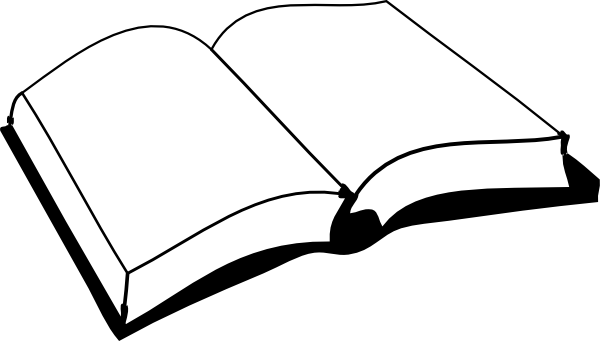 Lesson 6 Sunday 5/20/2018Evangelists Work for the LordThis section of Paul’s letter confronts sectarianism (partisanship).  A “proud and divisive” attitude among brethren which will cause divisions, hatred and a sinful situation!When did Paul “feed” these brethren the “milk” of the word? _______________________.  What is the “milk” of the word? _________________________________________ .Provide some examples.What is the “meat” of the word? ________________________________________.Provide some examples.Following Paul’s clear disapproval of such attitudes and activities, he moves to the correct way and attitude of the individual Christian’s work for the Lord.How is the work of the Christian compare to God’s work in verses 8-9? _______________.Why is there such a significant difference? ________________________________.3.  Express the “foundation” which Paul is describing in verses 10-11.4.  From versus 12-15, describe some ways you see the building blocks which are being laid by you and other fellow brethren on this “foundation” affects the structure --- “a person’s understanding” of the nature and purpose of the Gospel. 